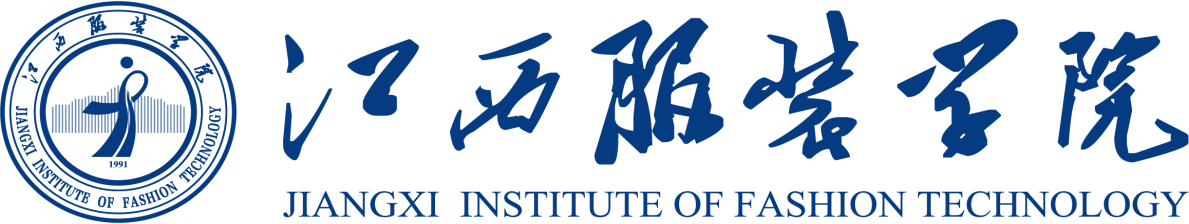  江西服装学院2023年专任教师招聘启事一、学校简介江西服装学院是一所以服装教育为特色，面向时尚行业，以培养创意设计、工程技术、市场推广和经营管理高级专门人才为主的专业性院校。学校创办于1991年，坐落于江西省南昌市南郊，2011年经国家教育部批准升格为全日制普通本科高校，2015年遴选为江西省首批转型发展试点高校，2021年获批江西省“十四五”硕士授权立项建设单位。进入新时期发展阶段，学校的办学定位为：——发展目标定位：特色鲜明的高水平应用型大学——办学类型定位：应用型普通本科院校——办学层次定位：以本科教育为主，兼顾专科教育，适时开展研究生教育——服务面向定位：植根江西，辐射全国；面向行业，服务社会——学科专业定位：以服装教育为特色，构建艺、工、管、经、文多学科协调发展的学科专业体系学校设有服装设计学院、服装工程学院、艺术设计学院、时尚传媒学院、商学院、大数据学院、人文学院等二级学院，现有本科专业30个，专科专业22个，全日制本、专科在校生近一万五千人。学校拥有一支师德高尚、结构合理、素质优良、教学水平较高的专兼职师资队伍，其中，教授等正高级职称90人，副教授等副高级职称225人，省级教学名师4人、省级中青年骨干教师7人、金牌教授1人。获得“全国五･一劳动奖章”“全国技术能手”各1人，“中国十佳时装设计师”2人，中国“十佳服装制版师”8人，赣鄱工匠1人，以及“江西省教育系统名师工作室”3个。学校现有服装设计与工程、服装与服饰设计、环境设计等3个国家级一流本科专业建设点，省级一流本科专业建设点3个，省级四星级本科专业点4个，省级重点学科1个，省级特色专业4个；国家级一流课程5门，省级一流课程5门，省级五类金课38门，江西省优质思政课2门，江西省防疫期间线上教学优质课7门，省级高水平本科教学团队6个；省级人才培养模式创新实验区2个，以及中央财政和省级财政支持建设的示范实训基地各1个，江西省课程育人共享计划项目4项，省级虚拟仿真实验教学项目1个，专业综合改革项目1个，卓越工程师培养计划项目2个，“十三五”以来，学校荣获江西省教学成果奖一等奖2项，二等奖5项。2021年12月，获批“十四五”新增硕士学位授予单位立项规划建设单位，2022年7月，学校“纺织服装产业学院”获批江西省普通本科高校省级现代产业学院建设项目。“十四五”期间，学校继续秉承“特色立校、质量强校”的办学理念，贯彻落实“强内涵、上层次、入一流”“三步走”发展战略，重点实施“一流学科建设工程、一流专业建设工程、人才培养模式改革工程、师资队伍建设工程、校园文化建设工程”等“五大工程”，努力将学校建设成为特色鲜明的高水平应用型大学。为了实现“十四五”发展目标，促进学校可持续发展，现诚邀有志于高等教育事业的海内外优秀人才倾情加盟，追求卓越，织就辉煌。   二．人才需求相关说明：1.以上招聘岗位，均要求硕士及以上学历学位，且在2023年7月31日前取得毕业证、学位证；        2.马克思主义学院专任教师，政治面貌必须为中共党员或中共预备党员；          3.资格审核贯穿整个招聘过程，若发现弄虚作假及应聘人员不符合相关要求，将终止录用。三．薪资待遇（含学校缴纳五险一金部分）相关说明：1.根据南昌市政府印发的《关于支持大学毕业生和技能人才来昌留昌创业就业的实施意见》（洪发（2020）9号）（简称“南昌人才10条”）文件政策，享受南昌市高层次人才引进落户和生活补贴；2.依法缴纳五险一金；3.入职马克思主义学院、大数据学院的硕士毕业生，享受讲师待遇。四、联系方式联系人：王老师  张老师联系电话：0791-87355399          报名链接：http://rsgl.jift.edu.cn:8081学校官网：http://www.jift.edu.cn序号学院/部门专业其他要求招聘人数序号学院/部门专业其他要求招聘人数1艺术设计学院数字媒体艺术有企业工作经验者优先12时尚传媒学院动画有企业工作经验者优先52时尚传媒学院播音与主持有企业工作经验者优先12时尚传媒学院戏剧影视美术设计有企业工作经验者优先23商学院财务管理有企业工作经验者优先44人文学院网络与新媒体有企业工作经验者优先24人文学院商务英语本科或硕士阶段专业为商务英语或国际贸易专业，并获得专四、专八证书34人文学院大学英语获得专四、专八证书44人文学院日语有企业工作经验者优先25大数据学院计算机、电子、通信、信息、数字相关的学科，软件类，网络管理类有企业工作经验者优先46马克思主义学院马克思主义哲学、中共党史、思想政治教育有高校工作经验者优先37军事体育教学部篮球专项            省级及以上比赛获前三名者优先1引进人才类型薪资待遇（税前）住房政策具有硕士学位的教授、副教授（要求专业技术职务为本科高校取得）13-18万按照学校相关住房分配制度执行讲师11-13万按照学校相关住房分配制度执行硕士9-11万按照学校相关住房分配制度执行